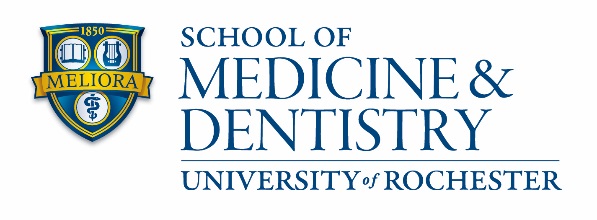 Application for Course Articulation for SMD Graduate StudentsCourse(s) requested for internal articulation:Program Director Signature								DateSubmit this completed form to Grad_Registrar@urmc.rochester.edu or Graduate Education and Postdoctoral Affairs, Box 316, Room G-9556.		 Name: URID:Program:Phone #:Subject CodeCourse #GradeCredit HoursCourse Title